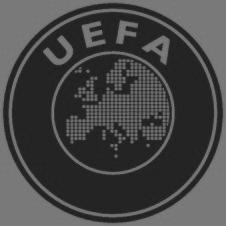 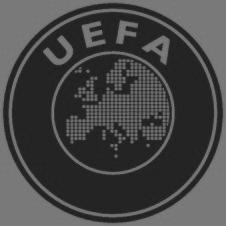 Floodlighting CertificateName and address of stadium	xxxxName and address of stadium owner	xxxxName of the club	xxxxName and address of the responsible public authority issuing this Floodlighting Certificate	xxxxName of the person signing this certificate	xxxxPosition	xxxxWe hereby confirm that this stadium floodlighting system corresponds to local standards and requirements.Officially / Authorized floodlighting system:- Average illuminance towards fixed-cameras – EV (lux)	xxxx- Average illuminance towards mobile – EV (lux)	xxxx- Backup system Field of play – EV (lux)	xxxx- Backup system Others areas – EV (lux)	xxxx- Lighting certificate date of issue and validity	ddmmrr - ddmmrrPlace and date:	Stamp and signature:	xxxxThe validity of this certificate cannot exceed 12 months from this date and can only be signed by a responsible public authority.STADIUM NAMEXXXXCITYXXXXNATIONAL ASSOCIATIONThe CZECH FOOTBALL ASSOCIATION